ВЫПИСКАиз экзаменационной ведомостиот «07»«июля» 2021гв том, что они  в составе абитуриентов КазНПУ им.Абая сдал(а) специальный экзамен и получили «допуск» для поступления на педагогические специальности.Ответственный секретарь  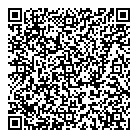  приемной комиссии                                                           Н.ӘуесбекұлыВЫПИСКАиз экзаменационной ведомостиот «07»«июля» 2021гв том, что они  в составе абитуриентов КазНПУ им.Абая сдал(а) специальный экзамен и получили «допуск» для поступления на педагогические специальности.Ответственный секретарь   приемной комиссии                                                           Н.ӘуесбекұлыВЫПИСКАиз экзаменационной ведомостиот «07»«июля» 2021гв том, что они  в составе абитуриентов КазНПУ им.Абая сдал(а) специальный экзамен и получили «допуск» для поступления на педагогические специальности.Ответственный секретарь   приемной комиссии                                                           Н.ӘуесбекұлыВЫПИСКАиз экзаменационной ведомостиот «07»«июля» 2021гв том, что они  в составе абитуриентов КазНПУ им.Абая сдал(а) специальный экзамен и получили «допуск» для поступления на педагогические специальности.Ответственный секретарь   приемной комиссии                                                           Н.ӘуесбекұлыВЫПИСКАиз экзаменационной ведомостиот «07»«июля» 2021гв том, что они  в составе абитуриентов КазНПУ им.Абая сдал(а) специальный экзамен и получили «допуск» для поступления на педагогические специальности.Ответственный секретарь   приемной комиссии                                                           Н.ӘуесбекұлыВЫПИСКАиз экзаменационной ведомостиот «07»«июля» 2021гв том, что они  в составе абитуриентов КазНПУ им.Абая сдал(а) специальный экзамен и получили «допуск» для поступления на педагогические специальности.Ответственный секретарь   приемной комиссии                                                           Н.ӘуесбекұлыВЫПИСКАиз экзаменационной ведомостиот «07»«июля» 2021гв том, что они  в составе абитуриентов КазНПУ им.Абая сдал(а) специальный экзамен и получили «допуск» для поступления на педагогические специальности.Ответственный секретарь   приемной комиссии                                                           Н.ӘуесбекұлыВЫПИСКАиз экзаменационной ведомостиот «07»«июля» 2021гв том, что они  в составе абитуриентов КазНПУ им.Абая сдал(а) специальный экзамен и получили «допуск» для поступления на педагогические специальности.Ответственный секретарь   приемной комиссии                                                           Н.ӘуесбекұлыВЫПИСКАиз экзаменационной ведомостиот «07»«июля» 2021гв том, что они  в составе абитуриентов КазНПУ им.Абая сдал(а) специальный экзамен и получили «допуск» для поступления на педагогические специальности.Ответственный секретарь   приемной комиссии                                                           Н.ӘуесбекұлыВЫПИСКАиз экзаменационной ведомостиот «07»«июля» 2021гв том, что они  в составе абитуриентов КазНПУ им.Абая сдал(а) специальный экзамен и получили «допуск» для поступления на педагогические специальности.Ответственный секретарь   приемной комиссии                                                           Н.ӘуесбекұлыВЫПИСКАиз экзаменационной ведомостиот «07»«июля» 2021гв том, что они  в составе абитуриентов КазНПУ им.Абая сдал(а) специальный экзамен и получили «допуск» для поступления на педагогические специальности.Ответственный секретарь   приемной комиссии                                                           Н.ӘуесбекұлыВЫПИСКАиз экзаменационной ведомостиот «07»«июля» 2021гв том, что они  в составе абитуриентов КазНПУ им.Абая сдал(а) специальный экзамен и получили «допуск» для поступления на педагогические специальности.Ответственный секретарь   приемной комиссии                                                           Н.ӘуесбекұлыВЫПИСКАиз экзаменационной ведомостиот «07»«июля» 2021гв том, что они  в составе абитуриентов КазНПУ им.Абая сдал(а) специальный экзамен и получили «допуск» для поступления на педагогические специальности.Ответственный секретарь   приемной комиссии                                                           Н.ӘуесбекұлыВЫПИСКАиз экзаменационной ведомостиот «07»«июля» 2021гв том, что они  в составе абитуриентов КазНПУ им.Абая сдал(а) специальный экзамен и получили «допуск» для поступления на педагогические специальности.Ответственный секретарь   приемной комиссии                                                           Н.ӘуесбекұлыВЫПИСКАиз экзаменационной ведомостиот «07»«июля» 2021гв том, что они  в составе абитуриентов КазНПУ им.Абая сдал(а) специальный экзамен и получили «допуск» для поступления на педагогические специальности.Ответственный секретарь   приемной комиссии                                                           Н.ӘуесбекұлыВЫПИСКАиз экзаменационной ведомостиот «07»«июля» 2021гв том, что они  в составе абитуриентов КазНПУ им.Абая сдал(а) специальный экзамен и получили «допуск» для поступления на педагогические специальности.Ответственный секретарь   приемной комиссии                                                           Н.ӘуесбекұлыВЫПИСКАиз экзаменационной ведомостиот «07»«июля» 2021гв том, что они  в составе абитуриентов КазНПУ им.Абая сдал(а) специальный экзамен и получили «допуск» для поступления на педагогические специальности.Ответственный секретарь   приемной комиссии                                                           Н.ӘуесбекұлыВЫПИСКАиз экзаменационной ведомостиот «07»«июля» 2021гв том, что они  в составе абитуриентов КазНПУ им.Абая сдал(а) специальный экзамен и получили «допуск» для поступления на педагогические специальности.Ответственный секретарь   приемной комиссии                                                           Н.ӘуесбекұлыВЫПИСКАиз экзаменационной ведомостиот «07»«июля» 2021гв том, что они  в составе абитуриентов КазНПУ им.Абая сдал(а) специальный экзамен и получили «допуск» для поступления на педагогические специальности.Ответственный секретарь   приемной комиссии                                                           Н.ӘуесбекұлыВЫПИСКАиз экзаменационной ведомостиот «07»«июля» 2021гв том, что они  в составе абитуриентов КазНПУ им.Абая сдал(а) специальный экзамен и получили «допуск» для поступления на педагогические специальности.Ответственный секретарь   приемной комиссии                                                           Н.ӘуесбекұлыВЫПИСКАиз экзаменационной ведомостиот «07»«июля» 2021гв том, что они  в составе абитуриентов КазНПУ им.Абая сдал(а) специальный экзамен и получили «допуск» для поступления на педагогические специальности.Ответственный секретарь   приемной комиссии                                                           Н.ӘуесбекұлыВЫПИСКАиз экзаменационной ведомостиот «07»«июля» 2021гв том, что они  в составе абитуриентов КазНПУ им.Абая сдал(а) специальный экзамен и получили «допуск» для поступления на педагогические специальности.Ответственный секретарь   приемной комиссии                                                           Н.ӘуесбекұлыВЫПИСКАиз экзаменационной ведомостиот «07»«июля» 2021гв том, что они  в составе абитуриентов КазНПУ им.Абая сдал(а) специальный экзамен и получили «допуск» для поступления на педагогические специальности.Ответственный секретарь   приемной комиссии                                                           Н.ӘуесбекұлыВЫПИСКАиз экзаменационной ведомостиот «07»«июля» 2021гв том, что они  в составе абитуриентов КазНПУ им.Абая сдал(а) специальный экзамен и получили «допуск» для поступления на педагогические специальности.Ответственный секретарь   приемной комиссии                                                           Н.ӘуесбекұлыВЫПИСКАиз экзаменационной ведомостиот «07»«июля» 2021гв том, что они  в составе абитуриентов КазНПУ им.Абая сдал(а) специальный экзамен и получили «допуск» для поступления на педагогические специальности.Ответственный секретарь   приемной комиссии                                                           Н.ӘуесбекұлыВЫПИСКАиз экзаменационной ведомостиот «07»«июля» 2021гв том, что они  в составе абитуриентов КазНПУ им.Абая сдал(а) специальный экзамен и получили «допуск» для поступления на педагогические специальности.Ответственный секретарь   приемной комиссии                                                           Н.ӘуесбекұлыВЫПИСКАиз экзаменационной ведомостиот «07»«июля» 2021гв том, что они  в составе абитуриентов КазНПУ им.Абая сдал(а) специальный экзамен и получили «допуск» для поступления на педагогические специальности.Ответственный секретарь   приемной комиссии                                                           Н.ӘуесбекұлыВЫПИСКАиз экзаменационной ведомостиот «07»«июля» 2021гв том, что они  в составе абитуриентов КазНПУ им.Абая сдал(а) специальный экзамен и получили «допуск» для поступления на педагогические специальности.Ответственный секретарь   приемной комиссии                                                           Н.ӘуесбекұлыВЫПИСКАиз экзаменационной ведомостиот «07»«июля» 2021гв том, что они  в составе абитуриентов КазНПУ им.Абая сдал(а) специальный экзамен и получили «допуск» для поступления на педагогические специальности.Ответственный секретарь   приемной комиссии                                                           Н.ӘуесбекұлыВЫПИСКАиз экзаменационной ведомостиот «07»«июля» 2021гв том, что они  в составе абитуриентов КазНПУ им.Абая сдал(а) специальный экзамен и получили «допуск» для поступления на педагогические специальности.Ответственный секретарь   приемной комиссии                                                           Н.ӘуесбекұлыВЫПИСКАиз экзаменационной ведомостиот «07»«июля» 2021гв том, что они  в составе абитуриентов КазНПУ им.Абая сдал(а) специальный экзамен и получили «допуск» для поступления на педагогические специальности.Ответственный секретарь   приемной комиссии                                                           Н.ӘуесбекұлыВЫПИСКАиз экзаменационной ведомостиот «07»«июля» 2021гв том, что они  в составе абитуриентов КазНПУ им.Абая сдал(а) специальный экзамен и получили «допуск» для поступления на педагогические специальности.Ответственный секретарь   приемной комиссии                                                           Н.ӘуесбекұлыВЫПИСКАиз экзаменационной ведомостиот «07»«июля» 2021гв том, что они  в составе абитуриентов КазНПУ им.Абая сдал(а) специальный экзамен и получили «допуск» для поступления на педагогические специальности.Ответственный секретарь   приемной комиссии                                                           Н.ӘуесбекұлыВЫПИСКАиз экзаменационной ведомостиот «07»«июля» 2021гв том, что они  в составе абитуриентов КазНПУ им.Абая сдал(а) специальный экзамен и получили «допуск» для поступления на педагогические специальности.Ответственный секретарь   приемной комиссии                                                           Н.ӘуесбекұлыВЫПИСКАиз экзаменационной ведомостиот «07»«июля» 2021гв том, что они  в составе абитуриентов КазНПУ им.Абая сдал(а) специальный экзамен и получили «допуск» для поступления на педагогические специальности.Ответственный секретарь   приемной комиссии                                                           Н.ӘуесбекұлыВЫПИСКАиз экзаменационной ведомостиот «07»«июля» 2021гв том, что они  в составе абитуриентов КазНПУ им.Абая сдал(а) специальный экзамен и получили «допуск» для поступления на педагогические специальности.Ответственный секретарь   приемной комиссии                                                           Н.ӘуесбекұлыВЫПИСКАиз экзаменационной ведомостиот «07»«июля» 2021гв том, что они  в составе абитуриентов КазНПУ им.Абая сдал(а) специальный экзамен и получили «допуск» для поступления на педагогические специальности.Ответственный секретарь   приемной комиссии                                                           Н.ӘуесбекұлыВЫПИСКАиз экзаменационной ведомостиот «07»«июля» 2021гв том, что они  в составе абитуриентов КазНПУ им.Абая сдал(а) специальный экзамен и получили «допуск» для поступления на педагогические специальности.Ответственный секретарь   приемной комиссии                                                           Н.ӘуесбекұлыВЫПИСКАиз экзаменационной ведомостиот «07»«июля» 2021гв том, что они  в составе абитуриентов КазНПУ им.Абая сдал(а) специальный экзамен и получили «допуск» для поступления на педагогические специальности.Ответственный секретарь   приемной комиссии                                                           Н.ӘуесбекұлыВЫПИСКАиз экзаменационной ведомостиот «07»«июля» 2021гв том, что они  в составе абитуриентов КазНПУ им.Абая сдал(а) специальный экзамен и получили «допуск» для поступления на педагогические специальности.Ответственный секретарь   приемной комиссии                                                           Н.ӘуесбекұлыВЫПИСКАиз экзаменационной ведомостиот «07»«июля» 2021гв том, что они  в составе абитуриентов КазНПУ им.Абая сдал(а) специальный экзамен и получили «допуск» для поступления на педагогические специальности.Ответственный секретарь   приемной комиссии                                                           Н.ӘуесбекұлыВЫПИСКАиз экзаменационной ведомостиот «07»«июля» 2021гв том, что они  в составе абитуриентов КазНПУ им.Абая сдал(а) специальный экзамен и получили «допуск» для поступления на педагогические специальности.Ответственный секретарь   приемной комиссии                                                           Н.ӘуесбекұлыВЫПИСКАиз экзаменационной ведомостиот «07»«июля» 2021гв том, что они  в составе абитуриентов КазНПУ им.Абая сдал(а) специальный экзамен и получили «допуск» для поступления на педагогические специальности.Ответственный секретарь   приемной комиссии                                                           Н.ӘуесбекұлыВЫПИСКАиз экзаменационной ведомостиот «07»«июля» 2021гв том, что они  в составе абитуриентов КазНПУ им.Абая сдал(а) специальный экзамен и получили «допуск» для поступления на педагогические специальности.Ответственный секретарь   приемной комиссии                                                           Н.ӘуесбекұлыВЫПИСКАиз экзаменационной ведомостиот «07»«июля» 2021гв том, что они  в составе абитуриентов КазНПУ им.Абая сдал(а) специальный экзамен и получили «допуск» для поступления на педагогические специальности.Ответственный секретарь   приемной комиссии                                                           Н.ӘуесбекұлыВЫПИСКАиз экзаменационной ведомостиот «07»«июля» 2021гв том, что они  в составе абитуриентов КазНПУ им.Абая сдал(а) специальный экзамен и получили «допуск» для поступления на педагогические специальности.Ответственный секретарь   приемной комиссии                                                           Н.ӘуесбекұлыВЫПИСКАиз экзаменационной ведомостиот «07»«июля» 2021гв том, что они  в составе абитуриентов КазНПУ им.Абая сдал(а) специальный экзамен и получили «допуск» для поступления на педагогические специальности.Ответственный секретарь   приемной комиссии                                                           Н.ӘуесбекұлыВЫПИСКАиз экзаменационной ведомостиот «07»«июля» 2021гв том, что они  в составе абитуриентов КазНПУ им.Абая сдал(а) специальный экзамен и получили «допуск» для поступления на педагогические специальности.Ответственный секретарь   приемной комиссии                                                           Н.ӘуесбекұлыВЫПИСКАиз экзаменационной ведомостиот «07»«июля» 2021гв том, что они  в составе абитуриентов КазНПУ им.Абая сдал(а) специальный экзамен и получили «допуск» для поступления на педагогические специальности.Ответственный секретарь   приемной комиссии                                                           Н.ӘуесбекұлыВЫПИСКАиз экзаменационной ведомостиот «07»«июля» 2021гв том, что они  в составе абитуриентов КазНПУ им.Абая сдал(а) специальный экзамен и получили «допуск» для поступления на педагогические специальности.Ответственный секретарь   приемной комиссии                                                           Н.ӘуесбекұлыВЫПИСКАиз экзаменационной ведомостиот «07»«июля» 2021гв том, что они  в составе абитуриентов КазНПУ им.Абая сдал(а) специальный экзамен и получили «допуск» для поступления на педагогические специальности.Ответственный секретарь   приемной комиссии                                                           Н.ӘуесбекұлыВЫПИСКАиз экзаменационной ведомостиот «07»«июля» 2021гв том, что они  в составе абитуриентов КазНПУ им.Абая сдал(а) специальный экзамен и получили «допуск» для поступления на педагогические специальности.Ответственный секретарь   приемной комиссии                                                           Н.ӘуесбекұлыВЫПИСКАиз экзаменационной ведомостиот «07»«июля» 2021гв том, что они  в составе абитуриентов КазНПУ им.Абая сдал(а) специальный экзамен и получили «допуск» для поступления на педагогические специальности.Ответственный секретарь   приемной комиссии                                                           Н.ӘуесбекұлыВЫПИСКАиз экзаменационной ведомостиот «07»«июля» 2021гв том, что они  в составе абитуриентов КазНПУ им.Абая сдал(а) специальный экзамен и получили «допуск» для поступления на педагогические специальности.Ответственный секретарь   приемной комиссии                                                           Н.ӘуесбекұлыВЫПИСКАиз экзаменационной ведомостиот «07»«июля» 2021гв том, что они  в составе абитуриентов КазНПУ им.Абая сдали специальный экзамен и получили «допуск» для поступления на педагогические специальности.Ответственный секретарь   приемной комиссии                                                           Н.ӘуесбекұлыВЫПИСКАиз экзаменационной ведомостиот «07»«июля» 2021гв том, что они  в составе абитуриентов КазНПУ им.Абая сдали специальный экзамен и получили «допуск» для поступления на педагогические специальности.Ответственный секретарь   приемной комиссии                                                           Н.ӘуесбекұлыВЫПИСКАиз экзаменационной ведомостиот «07»«июля» 2021гв том, что они  в составе абитуриентов КазНПУ им.Абая сдали специальный экзамен и получили «допуск» для поступления на педагогические специальности.Ответственный секретарь   приемной комиссии                                                           Н.ӘуесбекұлыВЫПИСКАиз экзаменационной ведомостиот «07»«июля» 2021гв том, что они  в составе абитуриентов КазНПУ им.Абая сдали специальный экзамен и получили «допуск» для поступления на педагогические специальности.Ответственный секретарь   приемной комиссии                                                           Н.ӘуесбекұлыВЫПИСКАиз экзаменационной ведомостиот «07»«июля» 2021гв том, что они  в составе абитуриентов КазНПУ им.Абая сдали специальный экзамен и получили «допуск» для поступления на педагогические специальности.Ответственный секретарь   приемной комиссии                                                           Н.ӘуесбекұлыВЫПИСКАиз экзаменационной ведомостиот «07»«июля» 2021гв том, что они  в составе абитуриентов КазНПУ им.Абая сдали специальный экзамен и получили «допуск» для поступления на педагогические специальности.Ответственный секретарь   приемной комиссии                                                           Н.ӘуесбекұлыВЫПИСКАиз экзаменационной ведомостиот «07»«июля» 2021гв том, что они  в составе абитуриентов КазНПУ им.Абая сдали специальный экзамен и получили «допуск» для поступления на педагогические специальности.Ответственный секретарь   приемной комиссии                                                           Н.ӘуесбекұлыВЫПИСКАиз экзаменационной ведомостиот «07»«июля» 2021гв том, что они  в составе абитуриентов КазНПУ им.Абая сдали специальный экзамен и получили «допуск» для поступления на педагогические специальности.Ответственный секретарь   приемной комиссии                                                           Н.ӘуесбекұлыВЫПИСКАиз экзаменационной ведомостиот «07»«июля» 2021гв том, что они  в составе абитуриентов КазНПУ им.Абая сдали специальный экзамен и получили «допуск» для поступления на педагогические специальности.Ответственный секретарь   приемной комиссии                                                           Н.ӘуесбекұлыВЫПИСКАиз экзаменационной ведомостиот «07»«июля» 2021гв том, что они  в составе абитуриентов КазНПУ им.Абая сдали специальный экзамен и получили «допуск» для поступления на педагогические специальности.Ответственный секретарь   приемной комиссии                                                           Н.ӘуесбекұлыУәлиева Айзат Сәбитқызы030909600610Balausa Zhaksybek Nurzhankyzy30326601570Fayzullaeva Nilufar30618600748Kudarov Torezhan Daurenbekuly50101501980Risbaev Aqjigit Askarovich608211434Rozimurod Nizatilzamanov Yusantaevich31122501210Seydaxmetov Yerlan Bauirjan ogli1,913E+11Úsen Baqdaulet Ermahanuly30916500850Абай Гулназ Ермекқызы40517602013Абат Айшабибі Әсетқызы40330600962Абдазимова Зухра Улугбековна20813601605Абдазимова Фатима Улугбековна20813601615Абдеш Жаннұр Байкенқызы30920600521Абдиакимова Айсана Нұралықызы31123600402Абдикулова Акмарал Сеидбекызы30425601380Абдималик Дамира Абдималикқызы40117601020Абдирахманова Аружан Ергалиқызы40325600579Абдирашидова Диёра Элмуродқызы30708601339Абдихалилова Севинч Айбековна40525600437Абдразах Арайлым Бекзатқызы30816600477Абдрайм Аружан Білімжанқызы50108601360Абдраим Жанелья Галымовна40605601549Абдрайм Мөлдір Қаражан қызы31027601479Абдрахман Арай Жиясқызы41004601930Абдреш Ақжүніс Мейржанқызы31225601207Абдуали Анэля Бекетқызы41122601457Абдуали Дінислам Ерболұлы40501500350Абдуали Нұрсұлтан Бахытжанұлы40430500474Абдуалиева Жансая Есен кизи191300000568Абдувахидов Мухаммаджон Ирисмахаммадович40104500667Абдугаппарова Бибимариям Хайруллаевна30629601627Абдуқадиров Диёрбек Мухаммадалиұлы40926500567Абдуллажалил Жансұлу Ғабитқызы31003600995Абдумуталова Фотима Шухрат кизи19130000159Абдуова Жансая Аханқызы40819600495Абдуразахова Гулдана Нурлибекизи40415600825Абдылдабекова Альмира Қайратбекқызы40702650554Абдырахман Даниал Бисенбайұлы40201551007Абдыхахарова Аяжан Асхатқызы30624601818Абенова Аружан Ержан қызы191300000098Абилсамат Елмира Абдуллажанатқызы40907601065Абіш Алия Нурланқызы30718600553Аблади Ақбота Мухидинқызы40608601773Аблай Айғаным Тағайбекқызы30808600483Абусейіт40622600975Абылхаир Аида Құлажанқызы40226600401Авидысова Диана Владимировна40228651126Авилдаш Ақбота Тілеуқызы40222600291Агибай Ұлжан Альмаханбетқызы40830600257Адилбеков Абылай Асылбек уғли31009501454Адилова Аягөз Алимжанқызы40125601420Адилханова Аружан Даурханқызы30428601783Адильканова Айым Ардаковна40227601762Адихан Аида Тулегенқызы31010600150Ажар Бибитова Қалжанқызы40606600348Ажмахан Сабина Сейтқалиқызы40912600798Азамат Нұрғалиұлы40602550138Айғали Асылзада Батырбекқызы827601320Айғалиев Темірлан Қазбекұлы30724550774Айғалиқызы Нұрдана40815650132Айғаным Төлеш Қасымжанқызы40907600780Айдарбек Назым Серікқызы41004601504Айдарбек Нурбек Жуманұлы30810551741Айдарғали Амина Ерғалиқызы31204601242Айдархан Алина Сайранқызы31122650969Айдарханова Салтанат Ұланқызы40109600297Аймухаметов Бауыржан Ерланулы41105550773Айнабек Аружан Арманқызы30425601806Айнабек Эльмира Даниярқызы40804600740Айнурова Ақбалым Ғабитқызы40309601232Айтжан Айнамкөз Жұмагелдіқызы31101650538Айтжан Мейрамбек Батырханұлы40509500394Айтказина Айжан Рауановна31110651575Айтқазы Әйгерім Аманбайқызы31124650305Айтқалиұлы Балғынбек40425550740Айтқұл Дана Жахатбекқызы40216601138Айтуреева Мерей Бақытқызы40416600365Айшыгарова Индира Исабек кызы40524601271Акадил Аманов40109500141Акилова Арайлым Усмонбековна30425601608Ақжол Ақбота Ерланқызы40622600642Ақиқат Ұлжан31001650049Ақмарал Сұлтанова Жеткербайқызы524600593Ақылбаева Қымбат Ғалымжанқызы40815650569Ақылбай Қаракөз Ерланқызы40803600237Ақылбек Асель Бақытқызы31030600219Ақынтай Әйгерім Ермұхамбекқызы30729650202Алауова Айсауле Бекқабылқызы40712650093Алдашева Айсана Рамазанқызы40121600276Алекбар Сымбат Мұхтарқызы40616600987Алибаева Аяжан Медетовна30524600727Алишер Аружан Буркитбайқызы40204600273Аллаберган Айгерім Құралбекқызы31211601726Аллабергенова Сандияра40704650713Алмабек Нұрай Ғалымжанқызы40627600679Алмаз Иманалиев Уалихан40116500187Алмамбетова Ұлпан Қайратқызы40225600901Алтынбек Дінмұхаммед Мұхтарұлы31013500507Алтынбек Әсел Асылбекқызы40522601439Альмуратова Айнур Нуркеновна31208601541Аманбаева Нұрдана Мұратқызы41108600432Аманбай Аружан Сайланқызы40514602394Аманбай Рамила Алимжанқызы40112600085Аманбекова Данара Қуатжанқызы30830651349Аманғали Алтын Русланқызы40130650565Аманғали Гүлден Кәдірбекқызы40621651027Аманғалиева Нұрсәуле Жұмағалиқызы40529601566Амангелдиева Аружан Болатқызы31129600594Амангелді Арайлым Бауыржанқызы40921600432Амангелді Аяулым Жеңісқызы40324601402Амангелді Балнұр Алмасқызы40806600058Амангелді Бердібек Бахытұлы30606500568Амангелді Ерсұлтан Бергенұлы40718500618Амангелді Әнел Рахымжанқызы31229600344Амангелді Жұлдызай Ғазизқызы31219600622Амангелді Сәрсенбек Бақытжанұлы30930501327Амангелдіқызы Назерке40209600191Амандыкова Азиза Шоканбайкызы40119651117Амандық Алтынай Бағдатқызы40402601248Аманәлі Жандос Болатұлы40722501221Аманкелді Сандуғаш Төлепбергенқызы40131600128Аманқосова Феруза Буркитқызы40219651001Аманова Айым Ерлановна31024601294Аманова Асем Нурбол қызы1,913E+11Аманова Нұрила Асланбекқызы40826650866Амантаева Сымбат Оралбекқызы31227601139Амеркулова Арай Майданкызы40512600595Амирова Жадыра Данабайқызы40418650530Амирхан Аяжан Саматкызы31129650759Амирханова Молдир Ондасиновна30520602107Амит Ақсымбат Бейбітқызы31006600555Анарбекова Ақмейір Ержанқызы31119600768Анасова Анель Алмасовна40127651725Анварова Гульназ Асановна40810602076Ануар Мерей Қадыржанқызы40603600564Ануарбек Сымбат Нұрлыбекқызы40502601559Аралбаева Ақнұр Өмірбекқызы40505651796Аралбаева Қарлығаш Сабырбекқызы40522600143Аралбайқызы Жайна40708600164Аралбек Алғыс Ерболқызы31004600267Арапбаева Динара Кнгескызы40904600164Арзымова Гулзада Саулаткызы40318601608Аружан Абдуали Ержанқызы40507601497Аружан Есенәліқызы31220600320Архабаева Аружан Жанибекқизи40615600654Арын Ұлжан Ерғалиқызы31105601620Арыстан Индира Ыбрайқызы40830601780Арыстанбекова Аружан Бақытқызы30108601139Асан Анар Ермекқызы41126600689Асан Аружан Ерболқызы312600569Асанова Анар Фархатовна30625651463Асенбаева Зилола31206600770Асенов Еркін Бақытжанұлы30131501475Асетхан Асем Бауыржанқызы40210600972Аскер Жанару Бекжанқызы40305601518Асқарбек Мерей Әмірханқызы41213550255Асқарбекқызы Нұрай30520601278Асқарқызы Үміт41027601381Асхан Жанеля Нұрханқызы31129601344Асылбекова Ақжүніс Бөкенбайқызы30902600187Асылханқызы Меруерт40508600870Атабаева Дана Фархадовна40724600319Атабек Гулнара Тагайбекқызы31021600100Атабек Сапашов Толкынович31106500265Атаев Бекзат Нуритдинұлы21028500081Атамурат Олжас Ерболатұлы30423501690Атшыбай Ерназ Сартбекұлы31202551628Ауған Жұлдыз Әбдіжапбарқызы40210601016Ахан Маржан Мырзабекқызы40512602056Ахмедова Дилдор Муратжановна31019600121Ахмедова Жанна Асқарқызы31002600424Ахмет Айгүл Сенгірбеккызы31231600777Ахмет Айша Ерланқызы40421601350Ахметбеков Талап Бақытбекұлы30528501621Ахметзакиева Айзада Далелханқызы40617651729Ахметкәрім Мәди Семсерқанұлы31127550543Ашрепхан Мерей Алтайқызы 191300000568.Аязбаева Айдана Алтынбекқызы41222601619Аяп Аяулым Турсунғалиқызы50323601419Бабағұмар Ұлдана Бахытқызы40221601086Бағдәулет Жайдар21215000165Бағзат Еркежан40525650919Бағланқызы Маржан41128600372Базар Ырысгүл Нұрланқызы40419650962Базарбаев Шыңғысхан Әділханұлы41028500632Базарбаева Шұғыла Бекқалиқызы40826601838Базарбай Гаухар Өскенбайқызы31223601573Базарбек Ханзада Пархатқызы40816600361Базарқұлова Ләйлә Алматқызы31114600136Байбек Шапағат Сакенқызы40617601603Байбури Гүлжанат Батырбекқызы40917600587Байғара Нұршат Қабылқызы40428601428Байділдә Нұртілеу Мақсатұлы40213501234Байдрахман Зере Мерекеқызы40202650308БайдуллаАйсауле Мырзаұлықбек40624600900Байжұма Жанар Мақсатқызы40913600337Байкелова Іңкәр Әмірқызы30925651296Баймағамбетова Айкерім Махамбетқызы40121650942Баймаганбет Салтанат Отепбергенқызы40107600593Баймахан Жұлдыз Аманханқызы31202600164Баймаханова Әмина Русланқызы40307601221Баймұрат Әлғани Ермұратұлы41031551234Баймұратова Гауһар Айиұратқызы40309651605Байсын Гүлнұр Ерманқызы30114600480Байтик Аружан Гарифоллаевна40326601939Байырбеков Әнуарбек Нұртасұлы41002550189Бакир Акмарал Аскаркызы40531600152Бактыгереева Аружан Серикқызы40523650383Бактығұл Мерей Бағнұрқызы31229600479Бақтыбай Аяла41011600594Бақтыбай Ұлан Серікұлы30817501048Бақтығалиева Диляра Аманжанқызы40409650492Бақыт Лаура Нұрланқызы31103600285Бақыт Меруерт Ғабитқызы40515601069Бақытәлі Айдана9,70508E+11Бақытжан Ақару40730601033Бақытжан Салтанат Бақытжанқызы40409600644Бақытжанқызы Жазира40906650830Бақытова Ақерке Нұрланқызы40418600960Бақытова Әсел Алмасқызы40524600461Бақытова Назерке Нұрланқызы40418600950Балабекова Аяулым Руслақызы31123601371Балауса Жақсыбек Нұржанқызы30326601570Балгабай Шапағат Асқарқызы31017600426Балжан Мейірбек Есенғалиқызы31112600928Балпан Аяжан Нұрланқызы30624601213Балтабай Шахноза Қошқарбайқызы31007600686Балтахараева Айгерім Бекбасқызы40814601426Балуанова Назерке Саламатқызы40701651061Балық Ұлжан Жеңісқызы40810601951Барат Ақерке Жоламанқызы31107600178Барқы Нұрлыхан Ерғалиұлы40705502029Барлық Құралай40421600471Батабаева Ділназ Әділжанқызы41212650593Батырхан Айбек Бақытбекұлы40424501797Батыс Аяулым Мұрадымқызы40722651630Бахтияр Зере Алмабекқызы41021601081Бахтиярова Жансая Әмірқызы30731650560Бахтиярова Нұрайлым Даулетқызы40220601259Бахыт Аружан Ақбайқызы31016600341Бахытбекова Әсемай Жәнібекқызы40223600138Бахытжан Хуралай40806050016Бахытжанова Тамаша Талғатқызы31222650477Баянбай Назерке Жомартқызы30623600247Баянова Ботакөз Ждағатқызы40326650372Беғалы Ақбаян Ерланқызы40913650610Бегалы Даниял Ерланұлы41012500612Бегаш Аяулым Жадырасынқызы40903650943Бегдулла Айнұр Салаватқызы41023146514Бегимханова Мадина Чаханкизи21004600483Бейбітқызы Еңлік31230600147Бейсембек Асель Берикқызы40531600539Бейсен Зейнеп Ратпекқызы41021600886Бейсенова Алина Ерланқызы40405601879Бекболат Күнсұлу30604651637Бекболатова Айдана Бекболатовна40901651108Бекбулатов Ерболат Базарбекұлы40620501643Бекетов Жандос Батырбекұлы40905501444Бекеш Диара Сейтханқызы40420601296Бекжанова Юлдуз Бахтиёркизи40402601684Бекзат Сауле Маратқызы30409600256Бекішева Жанерке Сембіғалиқызы40206600660Бекқали Бердаулет Асубекұлы31229551526Бекназар Баян31125600205Бектай Нұргүл Болатбекқызы30801601295Бектас Баян Асанәліқызы31204600849Бектурсинова Аяулым40915650196Бектұрған Жанна40913600456Бектұрсын Айдос40618501810Бердиярова Сандуғаш Тулбасиевна30606000229Берекет Ақбота Шарапатқызы40313600078Бериккалиева Аружан Армановна40706650467Берік Рахат Жанболатқызы30302601361Берікқызы Бекайым40406601448Берікова Аяжан Шалқарқызы40117600101Берікұлы Ернар40621500284Беркинбаева Аружан Байсейтовна40519650708Беркімбай Ернұр Ерланұлы40221500537Беркінбек Гүлнар Серікқызы41111600964Бернетұлы Нұрсәт40210500100Бәкентаев Мағжан Нұрланұлы31221500409Бибек Мадина Рамазанқызы20930600465Бибитова Ажар Қалжанқызы40606600348Бибосынова Гулмерей Алмаскызы31105600905Бигалымова Дана Канатовна31214601217Бизакова Гүлназ Тағайбекқызы191300000568.Билалқызы Аяна40122600357Бисенбай Нұршат Бисенбайқызы40513651466Бисенгалиева Жасмин Таупихқызы31107650293Битас Аяулым Жупарханқызы40502600144Битимисова Ақмаржан Бекгалықызы40415651522Битурсинова Ажар Бекзатқызы41209601519Білімбекұлы Асылжан40208500239Бодаубаева Мөлдір Төкенқызы40304601245Болат Мылтықбай Медетұлы40910550221Болатқанұлы Мағжан40321500085Болатов Алишер Дулатович40816550171Болатова Жанар Жантасқызы40329651367Болатхан Мәрмәр41217601067Болгомбаева Алина Самаркановна40110651207Болысбек Зарина Исабекқызы40409601593Боранбай Шынар Құралбайқызы40912601637Борантай Ақмарал Мұхтарқызы31209600201Бостан Дариға Берикқызы31210600554Бостандық Гулжайна Дөңесқызы40808651182Ботбаева Алтынай Нұрболқызы40530600652Булатова Жайна Арманқызы31022650757Булатова Жансая Кусаинқызы40823600269Буранова Сымбат Бейсенқызы40707600476Буржар Асылай Абдығалиқызы40207600775Буркит Нұрай Балхашқызы40927601708Бухар Балданай Аманжолқызы31114650281Бұхарбай Ұлдана Жеңісбекқызы40214601088Ғали Айгүл Ғалиқызы40128650099Ғалымжан Аружан Ғалымжанқызы30926600128Ғилманова Данагүл Жамбылқызы40622650173Гилымов Айдынбек Куралбекұлы31122550118Ғимранова Сəуіргүл Маратқызы40401651774ҒИНАЯТ АЯУЛЫМ ҚАЙРАТҚЫЗЫ40421650745Гімңтай Тұнық31216600616Гүлдіәлем Әзейқызы723601543Дабыл Ақниет Сабырəліқызы40407600811Давлетова Аружан Серикбаевна40730651981ДАВРАНОВА ДУРДОНА ЖУРАБЕКОВНА40503601425Дадаханова Гавхар40301601427Данабаев Тұрар Әбдіғаниұлы41026501200Даненова Малика Талгатовна40917650157Даниела Жұмабек Ахмедиярқызы31216601595Дариябаева Дилбар Нұрғалиқызы40914601945Дарқанбекқызы Аяулым40405601363Даукенова Аружан40802650865Даулбай Әсем Есқуатқызы40708601509Даулет Зарина Есеткызы40108650713Даулетбекқызы Назым30721601944Дәрібайқызы Мерей31119600450Дәрушова Ұлбала Болатбекқызы31228600552Дәуітбай Мөлдір Бағдатқызы41204600672Дәуітбек Айнара Бақтыбекқызы31101600521Дәулет Жадыра Берекетқызы40728650764Дәулетбек Кәусәр50221651571Дәулеткерей Әйгерім Есболқызы40728650111Дәулеткерейқызы Ақжүніс40607601252Дәулетова Меруерт Ғалымжанқызы20315600637Джамбаев Темирлан Бахтияруғли30618501561Джандусова Динара Серікқызы40122650908Джумабай Динара Жалгасбайқызы40209600766Джумагулова Мадина Азаматқызы40626650333Диханбай Аружан Бекембайкызы41211600383Ділмұрат Айжанар21126600269Доғдырбаев Асар Ақылбекұлы50101550671Долдаш Нәзира Әмірғалиқызы40530650450Досаев Асыл Бакытұлы40806500140Досахан Бағдат Нугманұлы40911550970Досберді Айзере Әсілханқызы40123601013Досетова Қарақат Абдусадыққызы40326600277Досжанқызы Жанерке40205601287Дошаев Ислам Садуович40325550485Дошанов Үсен Нұржанұлы30516500826Дуйсенбаева Жанель Болатовна40401650362Дүйсен Аружан Байбосынқызы21109600761Дүйсен Нурай Өтемісқызы31210600178Дүйсенбай Айтоқын Дарханқызы40919650207Дүйсенбай Бекзат Бекжанұлы31105501149Дүисенбиева Дильназ Утегалиқызы40529651116Дүнембай Абылайхан Ерғалиұлы9,80129E+11Дүрназар Дамир Айназарұлы30619502218Дюсекенова Лунара Данияровна40617651629Дюсенбаева Дильназ Айдаровна40708651644Егізбай Шыңғысхан Жасқайратұлы31019500272Еламан Бекзатхан Маратұлы40222500186Елемес Жанасыл Алтынбекұлы40722502021Елеусізова Ақниет Есенәліқызы30915601215ЕЛЖАНҚЫЗЫ БЕКТОРЫ31115650405Елікбай Ақтолқын Ерғалиқызы30520600973Елубаева Арайлым Бахткизи31128601041Елубай Нұрдана Ашықбайқызы31125601560Ералы Аяулым Жузбайқызы30929600263Ералықызы Бексұлу40302601762Ербатшаева Жанна Сыдыққызы30910600795Ербол Абылайхан Русланұлы40102500689Ербол Инабат Ерболқызы40519600632Ерболат Ақнұр Досымқызы40922601126Ерғали Ақжүніс Абылайқызы50108650399Ерғали Жұдызай Түлкібайқызы30326651438Ергеш Бекарыс Бахытұлы40301502375Ердәулет Аида Мырзаханқызы40730600828Ержан Нұржай40730600085Ержанова Тогжан Алмасовна41027601173Ерик Жаным Избасаркызы40317650908Еримбетова Балауса Сакеновна40802650994Еркинбек Ажар Каримбергенқызы31225600754Еркін Аяна Ержанқызы40526601292Ермекова Айнұр Асқарқызы40305601042Ермухамбет Диас Муханбетұлы40801500877Ермұхан Қарлығаш Ерманапқызы40402600626Ерназар Ақерке Асқатқызы30904600821Ерназар Ақерке Асқатқызы30904600821Ерсайнова Айгерім Ақылбекқызы40624600366Ерсайын40811500712Ерсайын Толғанай Ерсайынқызы30728650138Ертанова Аян Ерланқызы40223601483Есберген Нұргул Мақсутқызы40126650996Есболат Алтынай Мейрамжанқызы40218601397Есенбай Нәзерке Бағдатқызы40109650550Есенгелді Аружан Ерғалиқызы40604601928Есенгелді Жанар Тәңірбергенқызы31030601257Есенгелді Маржан Мұратқызы40521600771Есіркеп Томирис Ерғалиқызы40123600154Есмұрат Айгерім Ақбердіқызы30916600212Есмұрат Айгерім Ақбердіқызы30916600212Естаева Лунара Есимовна40103650311Ешман Аманбай Рахметұлы40331550773Ешмухамет Жанна Махамбетқызы40720602196Ешмұратова Қазына Сұлтанбекқызы31110600500Әбденбай Аяулым Сансызбайқызы40410601569Әбді Динара Дарханқызы40222601180Әбдіғалым Шұғыла Болатқызы40110600500Әбділла Нұрбота Дәуменқызы10422600134Әбдірасулла Әсел Каналбайқызы20611600163Әбдірахман Сүндет Ақылбайұлы40419500385Әбдіхалықова Лаура Жасұланқызы40119601517Әбдуәлі Ұлту Қалаубекқызы30919600734Әбдуәлі Ұлту Қалаубекқызы30919600734Әбілбаев Жанарыс Сәкенұлы40802500387Әбілда Еркежан Ғанибекқызы31121600352Әбілдаев Асланбек Жақсылықұлы30806500971Әбілдаева Ақерке Сегізбайқызы40214600961Әбілқайыр Сымбат Ақұланқызы31210651053Әбітаева Үміт Азаматқызы40204601310Әбіш Ақмарал Жамбылбекқызы40508601284Әбіш Дана Рахатқызы40317600684Әбуова Гауһар Бектұрғанқызы40107651322Әбутәлі Фариза Жасұланқызы31116601472Әділбек Сымбат Қанатқызы40803600329Әділбекқызы Сымбат31204600978Әділхан Аякөз50110601430Әділхан Сұлушаш Қуанышқызы31209600192Әділханов Алхан Әділханұлы31221500667Әйділда Инабат Нұрболатқызы й41129600219Әкімжан Айжан Құралбекқызы9,40107E+11Әкімжан Дилназ Абзалқызы40317601325Әлиасқар Анель Нұрғабылқызы41128601073Әлібек Ақбаян Дарынқызы40523600921Әлібек Данышпан Әмірбекұлы40425500194Әлім Мадина Аппазқызы30225601096Әлім Шұғыла Бауыржанқызы20108600228Әлімжанова Эльмира Бахтыбайқызы31122601178Әліпбек Гүлжан Мақсатқызы40402600953Әліхан Ақжүніс Асылханқызы40614600619Әлмен Балнұр Кенжебайқызы40328601266Әлтай Алида Қонысбекқызы40524600362Әміржанова Қарлығаш Бекзатқызы40106600459Әндібаева Камила Бисенбекқызы40612650466Әріп Оразхан Жеңісбекұлы31031500486Әсет Ағылан40408501610Әсет Дилназ Әбдіқадырқызы40416600731Әсетбек Нұрсұлу Саятқызы30329601051Әсілбек Асылай Шоханқызы40306600793Әскербай Назерке Тұрланқызы31126650435Әуесханова Айдана Фархатқызы40831600242Әшенқұл Балжан Қалдыбекқызы31017600991Әшімбек Ұлтай Ержанқызы40505601802Әшірбек Ғазиза Болатқызы40305601052Жадігеров Бекзат Сабит ұлы1,913E+11Жадыра Қасымбекқызы31117600599Жайлауова Несібелі Санбайқызы31118650789Жайық Бибі Асланбекқызы40625650308Жакен Аннұр Ерланұлы40624551007Жакиева Айкоркем Канатовна31221650461Жакип Ақерке Қалыбекқызы40529600647Жақан Асылжан Адырбайқызы31230600593Жақпекова Ажар Қуандыққызы30523651210Жақсыбай Балнұр Абдімұратқызы31015600435Жақсыбек Айжан31008600209Жақсыбек Меруерт Жақсыбекқызы31228600235Жақсылық Айгерім Әсілханқызы10912600415Жақсылық Айнұр Нұрғалиқызы31008601594Жақсылық Аружан Дәулетқызы40202650407Жақсылық Балауса Мұхтарқызы40204600263Жақсылық Гүлназ Ақылқызы30429600770Жақсылық Жансая Саятқызы41003600927Жақсылық Қымбат Қанатқызы40518601368Жақсылық Нұрмұхамед Ерболұлы40101500386Жали Құралай Умирбайқызы31030601594Жамал Диана Бақытжанқызы31130601528Жамбылова Жұлдыз Нұржанқызы40611601482Жамиева Шахноза Бахтиярқызы40201601146Жанаева Дәмелі Нұржанқызы40405651397Жанаркул Самал Жантілеуқызы40630601043Жанарова Айгерим Муратовна40906601981Жауантай Ұлдана Байғалиқызы30916600470Жаханова Барно Бахытжанкизи30723600937Женисова Сабира Еркиновна30323650384Жеңісқанова Аяулым Айдарқызы31219650906Жәнібек Сандуғаш Нұрболқызы40601600747Жәнібекова Әлбина Айнабекқызы40627600233Жәңгірбай Таңатар Сұлтанбекұлы40512500826Жоламанова Диана Амандыққызы40607651050Жолдас Аружан Саматқызы40830600564Жолдас Асылайым Қайратқызы30622600383Жолдас Шапағат Жұмаханқызы40305601200Жолдасбай Құндыз Ардаққызы40618600462Жолдасова Арайлым Жолдасқызы30512601591Жолдасова Сандуғаш Азаматқызы30916650685Жолдыбай Адель Қанатқызы40316601022Жолмаханбет Аякөз Нұрмаханбетқызы30929601509Жолшыбек Қарақат Жандосқызы40905601867Жорабек Қали Бақытжанұлы404045007524040450075240404500752Жорабек Мади Бақытжанұлы404045007404040450074040404500740Жотан Балжан Маратқызы307316001283073160012830731600128Жузбаева Аружан Бердибекқызы407016511404070165114040701651140Жуканова Динара Фархатқызы112016005711120160057111201600571Жукебаева Альбина404276015714042760157140427601571Жумабай Ақмөр Мухамметалиқызы408026003234080260032340802600323Жумабекова Айдана Асылбекқызы312236006843122360068431223600684Жура Аяулым Нұралханқызы404086003314040860033140408600331Жүнісбек Нурила Расулқызы405216004254052160042540521600425Жүсіп Шолпан Салдарбекқызы191300000568.191300000568.191300000568.Жұбан Диана Қонысбекқызы403316507664033165076640331650766   Жұбат Әлия Әміржанқызы   Жұбат Әлия Әміржанқызы   Жұбат Әлия Әміржанқызы4050960115040509601150   Жұмабек Талшын Арманқызы   Жұмабек Талшын Арманқызы   Жұмабек Талшын Арманқызы4021460066440214600664   Жұмабек Ұлбосын Нұрланқызы   Жұмабек Ұлбосын Нұрланқызы   Жұмабек Ұлбосын Нұрланқызы3122360155331223601553   Жұмағали Аружан Ерғалиқызы   Жұмағали Аружан Ерғалиқызы   Жұмағали Аружан Ерғалиқызы4103160069241031600692   Жұмаділ Айнұр Құттыбайқызы   Жұмаділ Айнұр Құттыбайқызы   Жұмаділ Айнұр Құттыбайқызы4011960094540119600945   Жұмалиева Ақгүл Болатбекқызы   Жұмалиева Ақгүл Болатбекқызы   Жұмалиева Ақгүл Болатбекқызы3092860014930928600149      Жұмалы Көркем Қанатқызы      Жұмалы Көркем Қанатқызы      Жұмалы Көркем Қанатқызы      Жұмалы Көркем Қанатқызы      Жұмалы Көркем Қанатқызы40508650946      Жұман Ғазиза Бердибекқызы      Жұман Ғазиза Бердибекқызы      Жұман Ғазиза Бердибекқызы      Жұман Ғазиза Бердибекқызы      Жұман Ғазиза Бердибекқызы40123600174Жұматай Зере Русланқызы41210601207Жұмашева Айерке Сабыржанқызы41203600390Жылқыбаев Мадияр Амангелдіұлы31209501695Закирбаева Улданай Ерғали қызы20721000183Закирбаева Улданай Ерғали қызы20721000183Заманбек Аружан Саматқызы30704601624Зетбек Назым Ерланқызы40118600963Зинелатдинова Альбина Джамалатдиновна31116601640Зиябек Ақнұр Жақсымбетқызы40112601320Зулпиева Әселия Конысбекқызы40619601426Зулпыхарова Гульзина Мұратбекқызы31214600378Зұлымхан Жасмина Талғатқызы30706600924Ибадулла Шұғыла Айғалиқызы31219601165Ибрай Аякөз Маратқызы41026600180Ибрашов Рахат Бектегенұлы31013550375Иермекбаев Әсет Қайратдинұлы30602501425Измуханова Ұлдана Рахманқызы31123600650Илесбаев Асетбай Адилбайұлы40216500513Ильяс Айдана Еламанқызы40410651139Ильяс Анар Мұсақызы41007600522Иманғалиева Жанару Нұрланқызы40415651592Ирисдавлетова Динара21003601674Ирискулова Мохинур Мухаммад қызы40301601635Исаханова Жасмина Мухамадали40728600331Ислам Оразгүл Полатқызы31027600341Ислам Улдана40529650198Исламбекұлы Нұрасыл40526500703Исмаилова Балнур Ихтияр кизи1,914E+11Исмаилова Мохина Равшановна30201601392Исматова Айгерым Орынбасарқызы40308600159Исхақ Рысжан Арғынбайқызы31028601305Ишанбеков Нұрхан Жарқынұлы40115501142Ияжанов Исламбек Бердибекұлы41014551509Ізберген Дильназ Болатбекқызы40422651015Ілиясқызы Ділназ41109600468Кабиделкызы Асима30718650420Кадирбердиева Нурсипат Нарбаевна31225000012Кажиахметов Дамир Махметович870513302243.Кажмуратов Куандык Тулеугалиевич31107551126Казыбеков Чингис Эркинович40312500432Кайратова Ақниет Усентайқызы40128601605Кайсарбеков Ахат Кадырбекович40122550446Калиева Камила Жанатқызы41127650928Калиллаева Бийбизада Умирбайқызы10803602035Калкөзова Нұрсұлу Нұрболқызы31127600573Калыкул Кымбат Куатжанкызы30708601696Камешова Ақниет Асқарбекқызы40402600389Камит Әсем Айбекқызы40119650278Каримова Аяжан Бауржанқызы40617600348Карсибекова Гүлжан Ерболқызы40815600116Картаева Аружан Бауыржанқызы40514651749Картай Мәдина Ерланқызы30907600243Каухар Асылзат Танатқызы40917601036Келдібек Аяулым Нұрланқызы40622600880Келдібек Әлима Оразбекқызы30914600549Кемалаш Қымбат Қуанышбайқызы40721601470Кенбай Айдана Қанатқызы30819600433Кенесова Умит Берикбаевна31222651049Кенжалы Аяулым Қайратқызы40616601473Кенжебаева Аружан Берікболовна1,91204E+11Кенбай Айдана Қанатқызы30819600433Кенесова Умит Берикбаевна31222651049Кенжалы Аяулым Қайратқызы40616601473Кенжебаева Аружан Берікболовна1,91204E+11Кенжехан Шұғыла Дәулетқызы40205601009Кеңесова Дана Аймұханқызы31026601255Керімжан Камила Ескендірқызы31218600200Кәрібай Гүлім Дәуренқызы40511601508Кәрім Ақниет Қуанышқызы30914601309Кәрім Замира Біржанқызы40813650568Ким Виктория31009600185Кимелхан Венера Паразаткызы30820651334Клычева Айкерім Есенқызы30614651087Кобеева Алуа Айдосовна40910601864Кобейева Мерей Абайқызы40403650717Колджанова Асемай Асангалиевна40614650516Конратбай Жанерке Маратқызы40112601465КОШАЕВА ТАЛМА КЕНЖЕБЕКҚИЗИ31101600690Көкешова Әсемгүл Нұртайқызы40130650585Көмек Гүлназ Нұржанқызы40823650830Көпжасар Мадина Жарылқасынқызы31126600131Көпжасар Назыгул Жалғасбайқызы31121600372Куандыкова Ақбота Сейткаримқызы40803600814Куандыкова Сабина Фархадовна31204651437Кубатұлы Мағауия40120500489Кубенова Жания Жарқынбекқызы40407601255Кудайберген Зенфира Серикқызы31002600187Кукиева Жанель Қанатқызы40613600237Кулбекова Аружан Рахымжанқызы40805600677Кумарбекова Аяна Кабланкызы30430650544Куралбай Ақерке Талғатқызы31107601822Курманбаева Аяужан Махсатқызы40411601039Курманбай Ақназым Анарбайқызы31229601576Куттибаева Карина Абдуганиевна1,913E+11Кушимбаев Саятбек Мейрбек Угли40513501285Күнажат Ерқанат Мархабатұлы40622500458Қабдрахманов Дамир Серікұлы41210550744Қабдулла Ақмарал Русланқызы31101651209Қабыланбекова Дариға Сапаралықызы40621600865Қадыров Магжан Садуакасович30531501529Қазақ Фариза Аразмухаммадқызы40112650616ҚАЗБЕК ЖАРҚЫНАЙ БАҚЫТҚЫЗЫ40609600255Қазыханов Азамат Сәкенұлы40521501962Қаймұханова Жаңыл Жомартқызы40110651168Қайрақбай Аида Алтынбекқызы30730602070Қайырбекова Ырыс Қайырбекқызы31230650193Қайырлиев Ризабек Тұрарұлы31117550201Қалабай Әнел Әбдікәрімқызы40124600151Қалатай Аружан Әлібекқызы40724600904Қалдыбаева Арайлым Азатбекқызы30902600444Қалдыбай Айгүл Қалдарбекқызы40404601734Қалдыбек Гаухар Қалдыбекқызы40728600460Қалдыбек Диана40120600712Қалжанова Шұғыла Маратқызы30905601111Қали Әлия Бақытжанқызы40107600107Қалилла Айсауле Абдуллақызы40618601103Қалиханова Гүлай Әділханқызы40625601171Қалымжан Бекзат Қуандықұлы70701551487Қамешова Назира Есболатқызы40512651738Қамысбаева Мариям Жанатқызы40501601968Қанағат Роза Қымбатқызы40707600088Қанат Нұрдана Мэлсқызы30914600688Қанет Нұргүл Жеңісқызы40823600427Қантөре Маржан Әуесханқызы41012601449Қаһарман Сымбат Ғалымқызы31125600790Қапаш Ақнұр Ғалымжанқызы50503600161Қарабек Ақниет Қайратқызы40316601607Қарабек Танатар Ержанұлы 191300000568.Қарахан Камила Қалижанқызы20718601004Қарлыбай Нағима Досмаханбетқызы40127600453Қарсыбаева Ақжүніс Абдраманқызы30726600369Қарсыбай Ақерке Жумабайқызы40114600442Қасымбай Нұрсұлу Талғатқызы31226600918Қасымхан Айсара Сағатбекқызы1,20205E+11Қожан Бұлтың-Қазына Бекмырзақызы40922601661Қожахмет Гүлсезім Айтмағанбетқызы40531600462Қойшыбай Марас Қожабекұлы31122550526Қонусбек Әмина Сыпатайқызы40506602172Қосанов Бақтөре Жұмабайұлы40517551789Қоспанова Мадина Абылайханқызы40926601148Қуандық Назерке Сәкенқызы40330600912Қуандықова Әсемай Бақытжанқызы40210650708Қуантай Сәнімай Жандосқызы40819600524Қуантхан40316650774Қуаныш Ақгүл Ақтілеуқызы40602651172Қуанышбек Мақсат Еркінұлы40525500857Қуанышева Аякөз Ерғалиқызы40219600344Қуанышқызы Нұрила30924600612Қуанышов Рамазан Санатұлы31117550678Қуанышова Аружан Сүйеубекқызы31021600293Қуатбай Сымбат Ерланқызы40607601024Қуатбай Сымбат Ерланқызы40607601024Қуатов Ерасыл Абдымомынұлы40524501887Қурбанқулова Диёра Гавхарбековна30710600946Қушқар Жанар Рахимқызы40731600269Құбаева Анар Сәбитқызы40123650676Құдайберген Аяулым Күмісбекқызы40310601169Құдайбергенова Лаура Ержанқызы40213600508Құдіретбай Айжан Ерболатқызы30930600625Құлдыбек Мардан Сансызбайұлы40218500332Құлынтаева Гүлнұр Жолдыбайқызы41015651663Құлынтаева Гүлнұр Жолдыбайқызы41015651663Құмарбекова Гүлім Болатбекқызы30908650453Құмарқызы Мәлике50721600078Құрал Айдана Абдунасырқызы40421601291Құрбан Лаура Сакенқызы40721600274Құрманбек Айгерім Ерболқызы40202600708Құрманжан Аружан Жұмажанқызы40909601581Құрметқалиев Дулат Ғалымұлы80104550142Қыдырбай Жәудір Әбдімәләкқызы31108600252Қырғыз Дильназ Бахтиярқызы41102600866Лесова Дариға Кенжебайқызы40704600648Мавлянова Мадина Еркегалиқызы40303602119Магазова Аделя Рустамовна40102600675Мағауияқызы Шұғыла40110600123Мағзомова Ақерке Талғатқызы40509650397Мадаш Дмляра Қайратқызы40123650567Мадина Толаганбаева Уткировна40628601752Мажикенова Дильназ Қанатқызы41105651311Максат Нурайым Максаткызы41207601617Максутова Дильназ Гафуровна40522600173Мақсат Серік4121276678Мақсотов Нұрлан Жанболатұлы40206550988Малика Зухриддинова40418600990Малика Молдажанова Бақытқызы40322601322Маликжан Аяжан Тлебалдықызы40131600346Мамаев Қуаныш Талғатұлы40129500785Мамаева Айжан Ерболовна31028650680Мамбедова Макпал Куанышевна41029601243Мамбетәлі Маржан Жұмалықызы40504600600Мамбеткулов Нурдаулет Оралбекулы31229501103Мамбетова Индира Фархадқызы40807600350Мамыр Тоқжан Куатқызы40925601549Манат Аягүл Ернатқызы40826601481Манзура Пернебекқызы40202601558Марат Гүлдана Қарақұлқызы40102600576Маратқызы Сәбира31011600116Маратова Аружан Маратқызы40724650653Маратұлы Нұртілеу30916501551Матжанова Орынгүл Қуанышқызы40403650707Мауытбай Олжас Қайратұлы31017550406Махамбетқұлова Марал Ержанқызы40127600394Махамбетов Бекзат Қуандықұлы40313501036Махамбетова Ақлима Ғалиматқызы41130651487Махан Әсем Сәкенқызы40329600665Маханбетәлі Ақнұр Оразбекқызы40102600417Маханова Салтанат Төленқызы40831601052Махмедғали Нұрсәулет Әшімқызы31222600143Махпал Хайратбек30226650585Махсутова Жаннұр Болатбекқызы40420600109Махтаева Рымхан Мұратбекқызы40212650154Махшатова Куралай Бериковна30522651423Машабаева Арайлым Елюбайқызы40616601390Машен Мадияр Талғатұлы40217550958Меделхан Ұлназ Мұхамедханқызы40604600595Медетов Еламан Мұхтарұлы40622500438Медеу Ризабек Атамбекұлы41115550173Мейірбек Аружан Жарқынбекқызы40418600198Мейірхан Нұрсел Ерболқызы40103600541Мейрамбекқызы Динара31016601220Мейрамхан Жанерке Нұржанқызы40717600708Мекенбай Мұхаммед Қанатұлы40514501499Мендалина Айгүл Жасұланқызы41016651117Мәлікова Азиза Саматқызы40516601025Мәркібай Жанерке Қайратқызы31217601253Мәтір Аружан Ұлығбекқызы31104601635Мирамбекова Жансулу Ерлановна40203651410Мирамбекұлы Жансерік40730550997Мірәлі Ақбота Ердосқызы40412600561Молдабай Диас Талғатұлы40803500128Молдағазы Зере Құсманғазықызы40801600477Молдасеит Лаура Райымжанқызы30926600178Молдахан Ақнұр Молдаханқызы41221602037Молдашева Назгүл Тәжібекқызы30607600728Мукатова Янгул40807650258Муксинова Фарида Қадырғалиқызы40212651539Мунаварова Құлпынай Баходирқызы40109601394Мухамбеткалиева Ботагөз Хайырғалиқызы31204650845Мухаметшарип Марлен Болатбекұлы40319501002Мухтарова Еркеназ30926651241Мүбәракова Қаламқас Айдарбайқызы40829650218Мүтәліп Нұрсұлтан Кемелханұлы40410500881Мүтән Арайлым Қанатқызы41107600279Мұзафар Ұлбосын Әбдіназарқызы40305601756Мұқатаев Ернар Жайнарұлы30613500388Мұқашова Қаламқас Сәттіғұлқызы40820650962Мұрат Фаузия Нұрланқызы41123651171Мұратбек Аружан Ғанийқызы40717600163Мұратбек Бибінұр Махатқызы30313600798Мұратова Аружан Бекболатқызы40426600776Мұратова Аяужан Саятқызы40607650865Мұратова Диана Талғатқызы40416601561Мұса Торғын Берікқызы30916600480Мұхаева Тоқжан Серікқалиқызы20317650220Мұхамеджанова Жұлдыз Ертайқызы40629600551Мұхамет Қарлығаш Жеңісқызы41118600289Мұхаметнұр Салтанат Бірлікқызы31210601592Мұхатай Інжу Дәулетбайқызы41030601457Мыңжасар Айғаным Жақсылыққызы40405600830Мыңжасаров Жасұлан Бақытжанұлы40419500434Мыратбаева Айдана Мақсатқызы30212650370Мырзабаев Бағлан Бекзатұлы40119501283Мырзабай Тоғжан Ерюолқызы41127600298Мырзабекова Эркеайым Бековна31022600730Мырзахадир Мерей Адилханкызы40908600389Надірбек Таңшолпан Кенжебекқызы40103601133Нажмидин Аяжан Дауитхонқызы40515600690Назаров Ерқожа Нұрланұлы31023500204Назаров Рамазан Абдрахманұлы31213500970Назарханқызы Шапағат40317600753Назыкенова Зейнеп Сеитханқызы40514651421Налтаев Дінмұхаммед Ерланұлы40515500307Намазбай Гаухар Нұржанқызы30119600557Намазбай Жансая Еркинқызы31210600504Нарымова Баян Янгибаевна40430651633Насипказы Зарина Болатқызы40718651202Насипкалиева Аружан Мерекеқызы30422651350Насыр Іңкәр Махмудқызы40815600136Наурызбай Нұршат Бақытжанқызы40423650815Наурызбай Салтанат Еркинқызы40410600937Наушабек Аружан Айбекқызы30829600686Нашарбаева Айгерім Қойшибайқызы30223600037Несіпбек Дариға Сланбекқызы31223600703Нәлібай Саят Мақсатұлы40810501874Николай Әмір Бағланұлы40802500802Ниязбек Құралай Нұрғалиқызы40710600571Норлыбекқызы Мөлдір31211650279Нурланбек Жансая Бахытжанкызы40301601803Нурлыбай Ақдидар Қанайқызы30930600308Нурманова Сара Зинадиновна30313651526Нурмуханова Торғын Жапарғалиқызы040506601233Нурсалимова Балжан Қайдарқызы30610651685Нурушева Карина Арматқызы40101650216Нурымбай Шалқар Серікұлы40315500706Нүсіпбаева Ұлжан Ерланқызы31228600853Нұрадин Динара Серікқызы40602600217Нұралы Досжан Ғалымбекұлы31016500137Нұрахмет Жансая Қуанышқызы40311600443Нұрбек Айдана Əбдіжаппарқызы30129600096Нұрбекова Арайлым Алматқызы40116600116Нұрболат Ернат Нұрболатұлы31028550129Нұрболатова Айнель Жанболатқызы40123601281Нұрбосын Назерке Ерболқызы30902600987Нұрдыбаева Ақбота Біржанқызы40526600363Нұреден Перизат Бақтыбайқызы40721650240Нұржан Назерке Біржанқызы40419601373Нұржаубайұлы Тілеген40409551543Нұржігіт Сая Аманжолқызы40601601071Нұрқан Аружан Қанатқызы30907600937Нұрлан Айдана Нұрғалиқызы40428600599Нұрлан Сая30522601942Нұрланқызы Әдемі40114600492Нұрланұлы Дінмұхаммед40817501842Нұрмағамбет Айнаш Ғаниқызы40105650370Нұрпейіс Құралай Бақытжанқызы40524601806Нұртай Дариға Жандосқызы40827600538Нұртай Наурызбай Маратұлы30322501512Нышанбай Сапура Дауренбекқызы40325600707Нышанова Алтынай Нұрдәулетқызы40123600808Ожанов Айдын Оңайбайұлы31214550596Ожанов Айдын Оңайбайұлы31214550596Олжабай Жанна Манатқызы40604601800Омаржан Арайлым Ерланқызы31212600496Омарова Айсұлу Маратқызы40608651859ОМАРОВА ОРАСКУЛ НҰРЖАНҚЫЗВ31028600585Онталапқызы Шапағат40702601182Оңдаш Мәулен Әкімбекұлы41116500519Оңдашов Нұрдәулет Мирамбайұлы40111500251Оңдашова Ақгүл20228600131Оңласын Қарақат Ғалымқызы30713600194Ораз Думан Дауренулы31024501109Ораз Камила Асылбекқызы30906601395Оразаева Лаура Сериковна40415651413Оразалы Диана Сейдалықызы41015600744Оразбай Аяулым Ерикқызы40912600827Оразбай Бағжан Ерданқызы41021600628Оразбай Бағжан Ерланқызы41021600628Оразәлі Құралай Маратқызы30821601234Оразова Макпал сулу Ануар кизи20203000167Оралбай Лаура Нұрболқызы31109601226Ордабеков Гиззат Нұртуғанұлы40524501949Орман Диляра Жұмабекқызы31203600635Орманалиева Асемай Куатовна40728600545Ортай Динара Мусабекқызы31211601578Орымбек Жазира Ермекқызы40611601938Орынбай Әдеміау Мадиқызы40820602090Орынбасар Абдина Қуанышқызы40819600445Орынбасар Динара Асатиллақызы40110601101Орынбасар Жұлдыз Ерікқызы406601246Орынбек Мерей Қайырлбекқызы40407601522Орынгалиева Айымгүл Айбекқызы40829650882Орынтай Жақсыгул Ақбердіқызы40827600677Орынтай Жақсыгул Ақбердіқызы40827600677Османова Гунель Аластановна40935600104Оспан Аскар Сержанулы40517500368Оспаналы Дана Алмасқызы40714600385Оспаналы Дана Алмасқызы40714600385Оспанов Ахмадия40207501221Оспанова Арайлым Оразәліқызы40414600671Отебай Мерей Тұрсынәліқызы40315600524Өменова Нұргүл Ерланқызы40117601133Өмірзақова Аружан Өмірбекқызы40831601368Өскенбай Тоғжан Сәкенқызы40703601284Өтеміс Нұрдуман Дәуренұлы50228550305Паиз Гулмира Нұрғазықызы40207601496Пердебай Аружан Қасымханқызы30909601133Пернебай Инабат Өтебайқызы41130600630Пернебек Зарина Серікқызы31110601340Пернебекова Шұғыла Болатбекқызы40723600354Пернеқұл Ардақ Әлімқұлқызы30611600879Разматулла Назерке Изатуллақызы40826600156Рақметолла Розагүл Рақметолла10801000364Рамазанова Камила Рамазанқызы30722651004Расулова Аруай Ринатқызы40825650296Рахимбергенова Сулушаш Берікқызы40117600657Рахимжанова Асель Нурболовна40316601210Рахман Шуғыла Бақтығалиқызы40209601615Рахманкулова Мехринса Шериханқызы40114600264Рахманкулова Мехринса Шериханқызы40114600264Рахманов Сержан Утегенұлы40129550761Рахматулла Сандуғаш Дінмұхамедқызы40722501569Рахмет Гүлдана Ғазизқызы40614651693Рахметуллина Жанэлла Дидарқызы31229650940Рахым Аружан Бақытжанқызы30916600321Рахымберген Айкүнім Исаханқызы30609601569Рахымжан Меруерт Бауыржанкызы31224601201Рашидова Аяулым Жомартқызы21218600942Рашидова Аяулым Жомартқызы21218600942Ринат Алишев Худайбергенұлы40919500175Рошанова Қәлбинур Шахмуратовна40204600907Рустем Асель Қанатқызы40828600820Рустемова Рауана Нурлановна40921651956Рымбек Абзал Оралұлы40614550282Рысбаев Бексултан1,913E+11Рысбаева Дара Тойлыбайқызы41105601593Рысбек Аңсар40709501944Рысбек Нұрсұлтан Ерланұлы30918500564Рыскулова Асылай Әлішерқызы40303602014Сабиров Бегарыс Исабайулы31028550416Сабирова Назерке Мейірбекқызы31026600099Сабурова Гүлдәурен Полатбайқызы40511651534Сабыр Айжан Бақыткызы40602600920Сагынбаева Аружан Арманкызы31107650184Сагынгалиева Жансая Кахарманкызы40416650837Сагынгалиева Жансая Кахарманкызы40416650837Сағындықова Гүлсана Берікқказықызы40703650430Садвакасова Алина Толегеновна40717601578Садуақас Орынкүл Ержігітқызы41116601751Садуахас Кенжегүл Талғатқызы41230601662Садық Амина Бауыржанкызы31117601547Сазамбаева Аружан Айдосовна40129651230Сайдулла Ақерке Абдуллақыз40130600300Сайлай Дана Ерланқызы40619600844Сайлау Аида40520600866Сайлау Ақниет Нұрлыбайқызы40725650827Сайлау Ақниет Нұрлыбайқызы40725650827Сайман Мерей40318600729Сайран Ақбота Ташенқызы40721600323Салиев Қанат Шавкатұлы40619501340Салыбай Ерболат Боранбайұлы40307500801Салыбай Жанерке Ыбырахымқызы40120600861Саматқызы Азиза40319600695самбаева нұршат ақанқызы31107650987Сансызбаева Аружан Серікқызы40505601397Сансызбаева Нурия Муратовна41005602131Сансызбай Айгуль Салимқызы40829600915Сансызбайқызы Жансая40529600121Сапар Қымбат Талғатқызы31128600417Сапар Назерке Жанибекқызы40121600553Сапарғалиев Нұртілек Мерболатұлы31114551174Сапарәлі Гүлнұр Нұралықызы31201600525Сарабек Айғаным Ерланқызы40115601189Сариева Әсел Қазбекқызы40303601130Сарсен Назерке31029600213Сарсен Назерке31029600213Сарсенбаева Акдидар Кайраткызы40429650769Сарсенбаева Асель Куралбайкызы40105000099Сарсенбаева Жулдызай Ерматқызы31212651252Сарсенбек Айдана Мейрбекқызы40817650410Сарсенова Гулзият Бисенғалиқызы41221650364Сатиева Ботагөз Алмасқызы40730602001Сатова Салтанат41004600774Сатова Салтанат Досанқызы41004600774Саттибаева Айнура Жолдасқызы40602650312Саттигулова Айгерим Бериккызы40119650565Сатыбалдиева Жазира Жомартқызы31022601590Сатыбалды Еркетаң Асетқызы30620601935Саулебекова Айдана Маратқызы40813600096Сауытбек Нұрзия Айдархұлқызы30911600572Сахарбек Әлібек Жандосұлы31121500752Сахи Гүлжан Сейтжанқызы40727601532Сахтваева Сая Нұрланқызы40615651143Сейдазимов Айбек Болатбекулы40603501115Сейдазимов Айбек Болатбекулы40603501115Сейдахмет Арайлым Орынбасарқызы40217600452Сейдахмет Арайлым Орынбасарқызы40217600452Сейдахмет Арайлым Орынбасарқызы40217600452Сейдуллабек Насихат Нұрлыбекқызы30509601783Сейілбек Шұғыла Бақытқызы30601651214Сейілбек Шұғыла Бақытқызы30601651214Сейіт Меруерт Әділханқызы41119651175Сейітбекова Аяжан Ержанқызы40713600637Сейітова Шырын Еркінбекқызы40802650558Сейсенбай Айтгүл Қуандыққызы40201601532Сеитбек Ақерке Ержанқызы40717600470Сейтжанова Мерей Биранқызы40911600099Сейтжанова Мерей Биржанқызы40911600099Секербекова Ләйлә Әбдімәлікқызы40731601366Сералиев Нұрболат Алтайұлы40628501875Серғазы Досымжан Құрманғазыұлы40522501363Серғазы Мерей Ғабитқызы40413601387Сергеева Гүлназ Айдосқызы40729650869Серикбаев Айгерім Бауыржанқызы40117600210Темірбаева Нұрсулу Жанарбекқызы30620600530Темірбай Өтеген Болатбекұлы30421500215Темірбекова Даяна40817600345Темірәлі Ақбота Айбекқызы40129650331Темірәлі Зарина Маратқызы40413600428Темірхан Назым Асылбекқызы40726650892Тешебай Сымбат Қаныбекқызы40602600881Тәжібай Айгерим Ержанқызы31107601834Тәжіхан Меруерт Бақытжанқызы30925601408Тәңірбергенұлы Дінмұхаммед40227501012Тилегенова Арухан Асылбеккызы41103650491Тилектес50404650212Тилеубаева Дилафруз Батырбайқызы40901650388Тлеген Хадиша Нұрланқызы41118651124Тлеуберген Жадра Маратқызы40515600145Тоғжан Жұмахметова Абайқызы40822601132Тойшыбекова Аида Куралбек қызы40117600746Токтарова Айым Болаткызы41219650076Токтауова Ұлдана Совхозбекқызы40310650414Тоқмырза Сымбат Бегайдарқызы31205601002Тоқтағұл Ерсайын Еркінұлы40602501596Тоқтарғазина Мадина Ерланқызы40910651385Тоқтарғазина Мадина Ерланқызы40910651385Тоқтарова Амангүл Ардаққызы40226650209Шабайқызы Эльмира41103650709Шағайдулла Айгерім Бейбітқызы40322600077Шайлаз Арай Манатқызы30904600633Шаймурзаев Бақдәулет Нұржанұлы40505501403Шакенова Дильназ Жаңабайқызы40818650614Шалғынбай Досбол Толыбайұлы40917500657Шалдарбек Сымбат Бақытжанқызы40612601284Шалқарбай Жасмин Ерболқызы40708650834Шалқарқызы Саяжан40226650626Шам Мерей Жансерікқызы40717651108Шамгулова Жайна Мураткаликызы40115650840Шамуратова Нозигул Кадиржановна30519601351Шамуратова Нозигул Кадиржановна30519601351Шамшидинова Гульназ Савирдиновна31207600578Шамшиева Несібелі Нұрмаханбетқызы31103650023Шарайдин Ақнұр Есеәліқызы31221600188Шардарбек Мұқағали Ғалымжанұлы40107500587Шарипханова Ментай Рауанкызы40211650466Шаттық Фатихат Қуанышқызы41130651259Шаттықова Еркеназ Абдулханқызы40121600084Шахноза Ергешбаева Дилмуратқызы40909600593Шерали Ақниет Шералиқызы40217601351Шертай Нұрай Ерсінханқызы10102600142Шәкір Айназ Бекжігітқызы40328601484